INSTRUCȚIUNE PENTRU OFERTANȚILICITAŢIE DESCHISĂ PENTRU SELECTAREA UNEI COMPANII DE FURNIZARE A SERVICIILOR DE ÎNCHIRIERE SPAȚIU INSTRURI, ALIMENTARE ȘI CAZARE PARTICIPANȚICerere de oferte:				CDO_KM_94_22.09.2022 Data publicării anunțului:			23 septembrie 2022; or.14:15 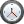  Termenul limită de prezentare a dosarului:	17 octombrie 2022; or.18:00CONTEXTÎn cadrul proiectului „Organizațiile societății civile acționează pentru servicii sociale mai bune” finanțat de Uniunea Europeană (UE), co-finanțat și implementat de Fundația Soros Moldova în parteneriat cu Instituția Privată Keystone Moldova, Institutum Virtutis Civilis (IVC), Contract de grant G15108 din 01.04.2021, este preconizată realizarea cursurilor de formare pentru personalul din cadrul serviciilor sociale. Perioadele de realizare a cursurilor de instruire sunt:14 – 18 noiembrie, 20225 - 9 decembrie, 202212 - 16 decembrie, 2022În acest sens, reieșind din perioada realizării cursurilor, solicităm oferte pentru 3 loturi: - Lot 1 -Chirie spațiu sală, alimentare, cazare perioada  14 - 18 noiembrie, 2022;- Lot 2- Chirie spațiu sală, alimentare, cazare perioada  5 – 9 decembrie, 2022;- Lot 3- Chirie spațiu sală, alimentare, cazare perioada  12 – 16 decembrie, 2022.PRE-CALIFICAREA OFERTANȚILORCriterii de calificare pentru ofertanți: este furnizor înregistrat în Republica Moldova;activează în Republica Moldova nu mai puțin de 3 ani în domeniu;locația se află în mun. Chișinău; toate serviciile solicitate (cazare, alimentare și chirie sală) sunt prestate de către furnizor în aceeași locație sau în proximitatea imediată a acesteia;poziționarea locației este una accesibilă transportului public.PREGĂTIREA DOSARULUIDosarul de aplicare va cuprinde:Ofertă financiară (conform Formularului A. Oferta financiară);Declarația pe propria răspundere cu privire la statutul ofertantului (conform Formularului B). Ofertele se depun în conformitate cu cerințele și procedura prevăzută în prezenta Instrucțiune pentru ofertanți, secțiunea: Cum și unde se depune dosarul.La pregătirea dosarului, solicitanții vor examina în detaliu cererea de ofertă. Lipsa anumitor informații, esențiale pentru executarea contractului, solicitate în cererea de ofertă, pot duce la respingerea propunerii.Toate costurile legate de pregătirea și/sau depunerea dosarului de aplicare vor fi suportate de către ofertanți, indiferent dacă propunerea lor a fost selectată sau nu. Ofertele, precum și toată corespondența cu ofertantul va fi în limba română.ORARUrmătoarele termene limită se aplică acestei cereri de oferte:CUM ȘI UNDE SE DEPUNE DOSARULDosarul de aplicare va fi transmis electronic, prin e-mail, la următoarea adresă: khsima@khs.org cu mențiunea „OF_ CDO_KM_94_22.09.2022_Nume ofertant”.Termen limită de depunere: 17 octombrie 2022, 18:00Keystone Moldova nu va lua în considerare dosarele depuse după termenul limită.La expedierea ofertelor, vă rugăm să vă asigurați că următoarele informații sunt incluse în subiectul e-mailului:pentru ofertă financiară - Subiect: OF_ CDO_KM_94_22.09.2022_Nume ofertantPentru ca ofertele să fie examinate, dosarul va include următoarele:Copia certificatului de înregistrare;Oferta financiară (Formularul A) în MDL (TVA 0%), după modelul indicat în caietul de sarcini. Se vor indica prețurile la cota TVA 0% (condiție obligatorie). La semnarea contractului, Keystone Moldova va prezenta documentele confirmative;Meniul detaliat per persoană, cu specificarea preţului pentru prânz, pauză de cafea și cină, precum și costuri pentru deservire (dacă e cazul);Declarația pe propria răspundere cu privire la statutul ofertantului (conform Formularului B).Includerea la dosar a imaginilor care să prezinte condițiile de alimentație (sala restaurantului), cazare (camere duble sau single) și sala unde se va realiza instruirea - va constitui un avantaj în luarea deciziei de selectare a companiei.CerințeDupă expedierea dosarului, vă rugăm să vă asigurați că acesta a fost recepționat de Keystone Moldova sub forma unui e-mail de confirmare. Keystone Moldova este responsabilă numai pentru dosarele confirmate.Un ofertant poate retrage, înlocui sau modifica oferta după ce a fost depusă în orice moment înainte de termenul limită pentru depunere, prin trimiterea unei notificări scrise către Keystone Moldova. Oferta înlocuită sau modificată trebuie depusă odată cu notificarea. Toate notificările trebuie trimise respectând procedura depunerii ofertelor, marcându-le clar prin adăugarea cuvintelor  „RETRAGERE” „SUBSTITUIRE” sau „MODIFICARE” la subiectul e-mailului.Ofertele vor fi valabile 30 zile din momentul depunerii.Fiecare ofertant va depune o singură ofertă de preţ, care va conţine un LOT sau mai multe LOTURI cu serviciile solicitate conform specificațiilor indicate. Toate ofertele prezentate cu încălcarea acestei reguli (articole cu specificații diferite de cele solicitate) vor fi respinse. OFERTA FINANCIARĂ (OF) Ofertantul va utiliza Formularul A. Oferta financiară (disponibil pentru descărcare ca fișier separat). Oferta urmează a fi datată, semnată și ștampilată de către ofertant, ulterior scanată și expediată. Preţurile nu vor include accize, impozit pe venit, precum și aplicarea scutirii de TVA cu drept de deducere, în conformitate cu Hotărârea de Guvern nr. 246/2010 şi art.104 lit. c¹ din Codul Fiscal. Documentele justificative vor fi prezentate companiei câștigătoare la semnarea contractului.Preţurile vor fi indicate în Lei moldovenești. Se va indica prețurile la cota TVA 0%.În cazul în care există o discrepanță între rata unității și suma totală care rezultă din înmulțirea ratei unitare cu cantitatea, rata unitară va fi considerată corectă.În cazul în care există erori aritmetice nesemnificative, acestea vor fi corectate de către Keystone Moldova.În cazul în care un Furnizor refuză să accepte corecția, oferta va fi respinsă.Keystone Moldova îşi rezervă dreptul de a solicita şi alte documente în cadrul evaluării.EVALUAREA DOSARELOR Evaluarea dosarelor va fi realizată în două etape:Analiza furnizorilor în raport cu criteriile de pre-calificare enunțate și analiza ofertelor conform specificațiilor solicitate, inclusiv verificarea conformității cu cererea de oferte.Evaluarea ofertelor financiare pentru fiecare lot în parte.În prima etapă, Comisia de Achiziții va verifica corespunderea pentru fiecare ofertant la următoarele aspecte:Ofertanții corespund criteriilor de pre-calificare, iar setul de documente este complet În cazul în care vor fi identificate neclarități minore în documentele recepționate, Keystone Moldova va informa ofertantul și va solicita ca acestea să fie eliminate/clarificate Oferta acestora va fi verificată pentru a stabili dacă aceasta este completă în ceea ce privește cerințele minime de conformitate. În a doua etapă, Comisia de achiziții va examina numai ofertele financiare ale ofertanților a căror oferte au fost prezentate în conformitate cu cerințele minime de conformitate și au fost validate.În cadrul unei ședințe publice (videoconferință), vor fi prezentate rezultatele verificării ofertelor financiare pentru fiecare ofertant. Ofertanții vor fi anunțați suplimentar despre data, ora și modalitatea de participare la ședință.Stabilirea ofertei câștigătoareOfertele care corespund parametrilor solicitați vor fi evaluate prin compararea prețurilor, specificate în ofertă, la data limită de prezentare a ofertelor. Evaluarea va fi efectuată pentru fiecare Lot separat. Necomunicarea tuturor informațiilor legate de serviciile oferite sau neprezentarea documentației solicitate de către Keystone Moldova poate duce la respingerea ofertei. Căi de atacContestațiile referitoare la solicitarea de oferte și desfășurarea procedurii de achiziție se pot expedia la adresa Keystone Moldova de către ofertanți, în termen de cel mult 3 zile de la comunicarea rezultatului procedurii de achiziție. Acestea vor fi examinate de Comisia de achiziții în termen de cel mult 3 zile de la primirea contestației.Primirea unei astfel de contestații atrage suspendarea derulării procedurii de achiziție până la o decizie finală a Comisiei. După primirea deciziei de la Keystone Moldova, care prevede rezultatul soluționării contestației, ofertanții nemulțumiți o pot contesta în instanța competentă.Contestațiile pot fi formulate de către ofertanții care:au un interes legitim în legătură cu un anumit contract de achiziții care face obiectul unui concurs organizat de Keystone Moldova;au suferit, suferă sau riscă să sufere un prejudiciu, ca o consecință a unui act al Keystone Moldova, de natură să producă efecte juridice.Este considerat act al Keystone Moldova:orice act administrativ emis de Keystone Moldova;lipsa emiterii unui act administrativ sau a oricărui alt act al Keystone Moldova ori refuzul de a-l emite;orice alt act al Keystone Moldova, altele decât cele prevăzute la aliniatele de mai sus, care produce sau poate produce efecte juridice.Obiectul contestației poate fi, după caz, anularea actului, obligarea Keystone Moldova de a emite un act, obligarea Keystone Moldova de a lua orice alte măsuri necesare pentru remedierea actelor ce afectează procedura de atribuire.ÎNCHEIEREA CONTRACTULUI ȘI PLATAOferta cu cel mai mic preţ evaluat per Lot va fi desemnată câștigătoare.Keystone Moldova are rolul de organizator și decident în cadrul prezentei Licitații Deschise. Contractele de prestare servicii cu compania/ile câștigătoare vor fi semnate de către Keystone MoldovaContractul cu compania/companiile câștigătoare vor fi semnate în Lei. Prețul stabilit în contract va rămâne fix pe toată perioada de implementare a contractului. Plata va fi efectuată, prin transfer bancar, pe contul de decontare a furnizorului, în lei moldovenești Achitarea va fi realizată în 2 tranșe:50% -  până la livrarea serviciilor fiecărui lot în baza contului de plată 50% - după livrarea serviciilor fiecărui lot în baza facturii fiscale și actelor de recepție. CONFIDENŢIALITATE ŞI PROTECŢIA DATELOR CU CARACTER PERSONALOfertele înscrise la concurs vor conține, direct sau indirect, date cu caracter personal. Keystone Moldova va asigura confidențialitatea datelor cu caracter personal în procesul de colectare, prelucrare și stocare a acestora. Keystone Moldova este înregistrată ca operator de date cu caracter personal și va prelucra datele personale în condițiile prevăzute de Legea nr.133/2011 privind protecția datelor cu caracter personal.CONFLICT DE INTERESEPrincipiile fundamentale pe care Keystone Moldova dorește să le accentueze în sfera conflictului de interese sunt:Toate conflictele de interese potențiale sau care sunt în efect trebuie declarate;Nici o persoană nu ar trebui să fie în poziție de decident asupra cazului său;Self-dealing-ul este interzis.ANTIFRAUDĂ ȘI CORUPȚIEKeystone Moldova aplică cu strictețe politica de zero toleranță la practicile interzise, inclusiv fraudă, corupție, complicitate, practici ne-etice sau neprofesionale și obstrucționarea ofertanților. Keystone Moldova solicită tuturor ofertanților să respecte cel mai înalt standard de etică în timpul procesului de achiziție și implementare a contractului.AcțiuneTermen limităCDO emisă22 septembrie 2022Termen limită pentru întrebările ofertanților 5 octombrie 2022Termen limită pentru răspunsurile Keystone Moldova7  octombrie 2022Termen limită pentru depunerea dosarelor 17 octombrie 2022, 18:00 Verificarea conformității ofertelor cu CDO19 octombrie 2022Deschiderea publică a ofertelor financiare20 octombrie 2022Selecția finală a contractoruluipână la 21 octombrie 2022Data de începere a contractelor14 noiembrie 2022